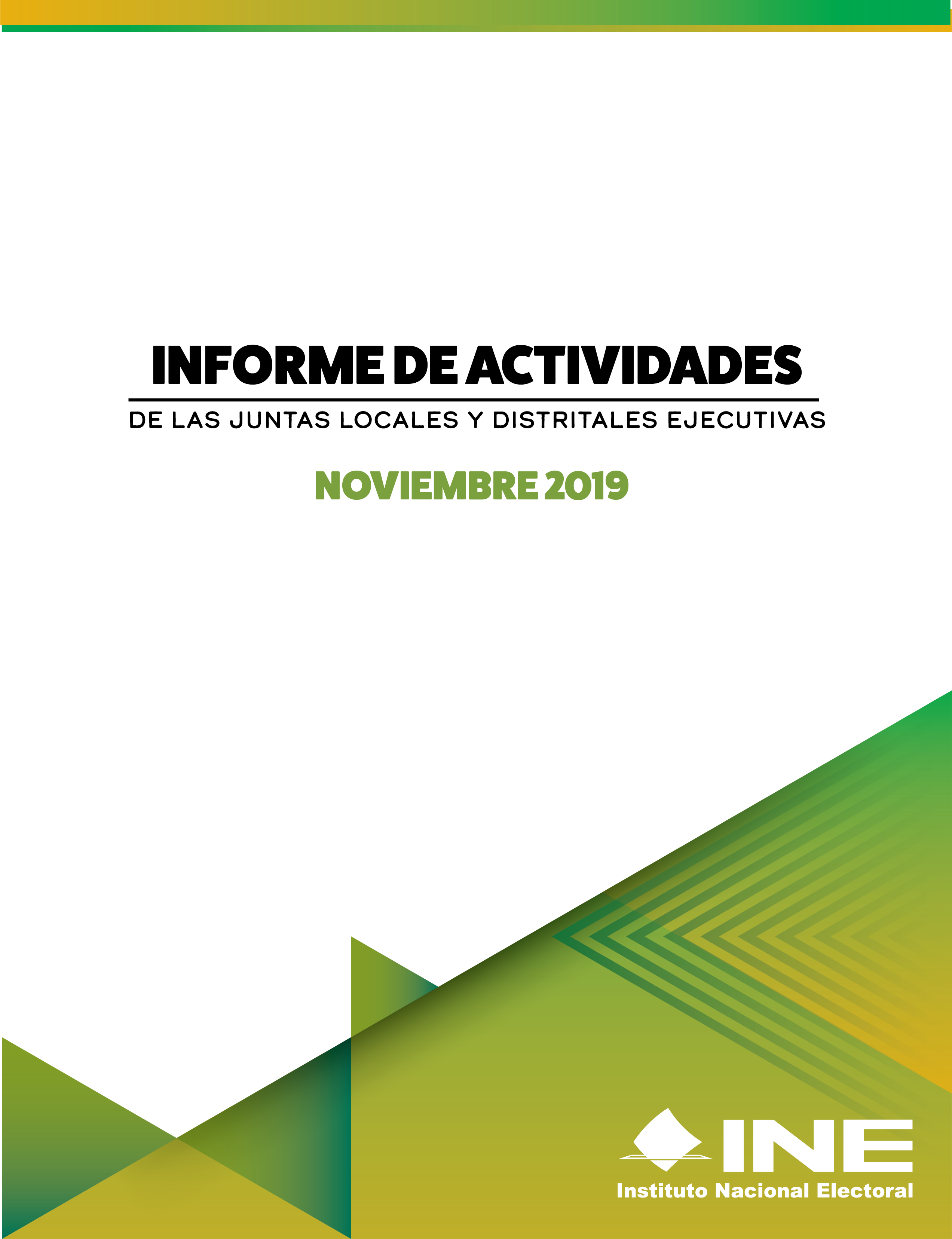 MARCO LEGALDe conformidad con lo establecido en los artículos 51, párrafo 1, inciso ñ), 63, párrafo 1, inciso d) y 74, párrafo 1, inciso i) de la Ley General de Instituciones y Procedimientos Electorales (LGIPE), la Secretaría Ejecutiva del Instituto Nacional Electoral está facultada para recibir un informe mensual de actividades de los vocales ejecutivos de las juntas ejecutivas locales y distritales, a efecto de dar cuenta al Presidente del Consejo General.“El Informe Mensual de Actividades de las Juntas Ejecutivas Locales” ha permitido analizar los acontecimientos relevantes en cada entidad, con el objeto de eficientar el flujo de información que mensualmente reportan los vocales ejecutivos locales y distritales a la Secretaría Ejecutiva.INFORME DE ACTIVIDADES DE LAS JUNTAS LOCALES Y DISTRITALES EJECUTIVAS CORRESPONDIENTES AL MES DE NOVIEMBRE DE 2019En el mes de noviembre se reporta el cumplimiento de 25 juntas ejecutivas locales con el envío del informe mensual de actividades.REGISTRO FEDERAL DE ELECTORESBaja California. La Vocal del Registro Federal de Electores (VRFE) de la Junta Local Ejecutiva (JLE), sostuvo una reunión de trabajo con la Directora del Registro Civil, a efecto de revisar el alcance del Convenio de Apoyo y Colaboración en Materia de Registro Civil, celebrado por el Instituto Nacional Electoral (INE) y el Poder Ejecutivo del Gobierno de Baja California;Baja California Sur.  Llevó a cabo las labores en el área de Depuración en la atención de las notificaciones de las cédulas de Datos Presuntamente Irregulares (DPI) y las cédulas de Posible Usurpación (USI). Los Técnicos Cartógrafos realizan las actualizaciones y reportes cartográficos correspondientes a los distritos electorales 01 y 02;Colima. Registró un total de 18,088 trámites solventados y 34,296 ciudadanos atendidos en los Módulos de Atención Ciudadana (MAC) de la entidad;Chiapas. Acudió al municipio de Chilón y Sitalá, con el objeto de verificar las actividades que realiza el Módulo Móvil de Atención Ciudadana número 070352;Guerrero. El VRFE de la JLE, recibió una base de datos -sin certificar- que contiene 7,095 registros de ciudadanos de 18 años y más, fallecidos en la entidad del 01/05/2019 al 30/09/2019, garantizando con ello la eliminación de subcobertura de fallecidos que posiciona a Guerrero en el último lugar, de acuerdo a la Verificación Nacional Muestral 2018, situación que motivó la firma del Convenio de Cooperación INE y el Gobierno del estado de Guerrero gestionado ante la Dirección Ejecutiva del Registro Federal de Electores (DERFE), el cruce entre esta base de datos y la del Padrón Electoral del INE, con la finalidad de estar en condiciones de ubicar los registros potenciales a baja de los instrumentos electorales de la entidad;Estado de México. Envió a la Dirección de Cartografía Electoral el oficio 6348, informando los posibles casos de Actualización al Marco Geográfico Electoral, así como la consulta de la Gaceta de Gobierno del Estado de México;Morelos. Con base en las reuniones sostenidas con el Instituto Nacional de Estadística y Geografía (INEGI) en materia de cartografía, la VRFE en conjunto con la Jefa de Operación de Cartográfica Estatal se coordinó la impartición de los siguientes cursos en la sala de sesiones de la Junta Local: Uso y manejo del sitio oficial del INEGI en Internet; mapa digital de México (Versión Web) y descarga de productos geográficos digitales por temas, expuestos por personal del INEGI al personal de las juntas Local y distritales de la entidad;Nayarit. Realizó los trabajos de valoración para la fusión de los MAC 180252 y 180253 en un nuevo MAC con configuración B+3 simétrico, y reubicarlos en un nuevo domicilio en plaza comercial “Ubika”; así como realizar las adecuaciones necesarias para que se adapte al Modelo de Imagen Institucional de MAC del Instituto Nacional Electoral;Oaxaca. La JLE, firmó dos convenios específicos de apoyo y colaboración en Materia del Registro Federal de Electores, el primero con autoridades municipales de San Miguel Tenango y el segundo con Autoridades de Santa María la Asunción, con motivo de la aportación de la Información de la Lista Nominal de electores, para la realización de las elecciones de sus autoridades municipales;Querétaro. Llevó a cabo una reunión de apertura y posteriormente cierre, conforme al Oficio INE/VERFE/7054/19, referente al Plan de Auditoria de Certificación ETAPA 2 notificado por parte de la empresa The Quality Alliance S.A. de C.V. Organismo de Certificación Internacional, bajo el cumplimiento de las normas NMX-CC-9001-IMNC-2015 / ISO 9001:2015; aplicable al trámite de expedición de la credencial para votar (CPV), desde la entrevista hasta la entrega, en los MAC en Querétaro;Quintana Roo. La Vocal Ejecutiva inauguró el "Taller en materia de documentos de nacionalidad expedidos por autoridad competente" realizado en la 04 JDE con la participación de la Secretaria de Relaciones Exteriores y la Dirección del Registro Civil de Quintana Roo, dirigido a la y los vocales ejecutivos, las vocales del Registro Federal de Electores distritales y los Responsables de MAC;San Luis Potosí. Se contó con la visita por parte de la Coordinación de Operación en Campo del Líder Implementador del Sistema de Gestión de Calidad (SGC) y del Líder del Proyecto del SGC del INE; para el análisis de las matrices de fortalezas, oportunidades, debilidades y amenazas (FODA) con el propósito de conocer el contexto de la entidad y así identificar las estrategias a desarrollarse durante la primera fase de la implementación;Sinaloa. Envió el formato “Control de actualización de versiones y ejecución de scripts”, con las fechas de ejecución en cada uno de los MAC de esta entidad;Sonora. La 04 JDE, instaló un MAC en la localidad de Querobabi, Sonora, misma que se entabló comunicación vía telefónica con personal del H. Ayuntamiento de Opodepe para su instalación;Tabasco. Se dio respuesta a la Secretaria de Relaciones Exteriores, sobre 15 solicitudes de verificación de registros de la Credencial para Votar con Fotografía, de ciudadanos que solicitaron por primera vez su Pasaporte;Veracruz. Realizaron los recorridos en campo para la actualización cartográfica, así como del Plano Urbano por Sección Individual con Números Exteriores (PUSINEX), en las secciones de tipo urbana, mixta y rural 1102, 1709, 2193 y 3093. Asimismo, con apoyo del Sistema de Posicionamiento Global Table-GPS se llevan a cabo los levantamientos de los Plano de Localidad Rural con Amanzanamiento definido de Arenal Santa Ana y Nueva Esperanza. De igual manera se atienden 2 requerimientos de MAC para la localidad de Los Llanos en la sección 1795 del municipio de Ixmatlahuacan;Yucatán. Dio seguimiento al avance del desarrollo de la Campaña de Actualización Permanente 2018-2019; en este sentido, se informa que, con fecha de corte al 24 de noviembre conforme a la Estrategia de Operación de Módulos, se encuentran brindando servicio en la entidad 16 MAC: 8 son de tipo fijo (5 fijos distritales y 3 fijos adicionales), 6 de tipo itinerante (2 semifijos y 4 móviles) y 1 de atención por artículo 141, y han sido entregadas un total de 54,112 credenciales a sus titulares;Zacatecas. Participación de los vocales de la JLE, ejecutivos y del Registro Federal de Electores de las JDE, personal de la VRFE y de la Coordinación Administrativa de la JLE, al Curso-taller para la aplicación de un diagnóstico inicial por medio de la conocida Metodología FODA, para la implementación del “Sistema de Gestión de la Calidad” (SIG) en cumplimiento a los requerimientos de la norma ISO 9001:2015, para la operación de los Módulos de Atención Ciudadana en el Estado de Zacatecas, con procedimientos que van desde la primera entrevista al ciudadano hasta la entrega de la Credencial para Votar con Fotografía.PRERROGATIVAS, PARTIDOS POLÍTICOS Y RADIODIFUSIÓNBaja California. Vocales y personal administrativo y de los MAC de las Juntas Local y de las 03, 04, 05, 06 y 08 distritales ejecutivas, participaron en el registro de afiliados para la certificación de la Asamblea Estatal de la Asociación Civil, Redes Sociales Progresistas A.C, en la Ciudad de Tijuana, Baja California, misma que fue cancelada por falta de quorum;Baja California Sur. Monitoreó a las emisoras mediante el Sistema de Pautas para medios de comunicación (SIPP), para corroborar que hayan cumplido con la descarga en tiempo de la 19a Orden de Transmisión y Materiales nuevos, correspondientes al periodo ordinario del 15 al 21 de noviembre del segundo semestre de 2019;Colima. Los Centros de Verificación y Monitoreo (CEVEM) en la entidad, llevaron a cabo el monitoreo de los promocionales de los partidos que transmiten los permisionarios y concesionarios de radio y televisión, con excepción del ubicado en la 01 Junta Distrital Ejecutiva, el cual se encuentra apagado en virtud del cambio de domicilio de dicha Junta;Chiapas. Dio seguimiento a 29 asambleas, 16 canceladas, 10 certificadas y 2 reprogramadas;Durango. Dio seguimiento a la celebración de asambleas agendadas en algunos de los distritos de la entidad;Guanajuato. Llevó a cabo 10 asambleas distritales exitosas y 3 no exitosas;Guerrero. La 05 JDE, certificó la asamblea distrital de la organización “Teniendo Espacios A.C.”, quién pretende constituirse como partido político “Nuevo Espacio”, llevada a cabo en San Luis Acatlán, Guerrero, contando con 727 afiliados;Estado de México. Apoyó en los trabajos de certificación de la asamblea estatal de la agrupación política nacional “México Blanco”, misma que fue cancelada por falta de quórum;Morelos. Recibió seis oficios de designación para que las y los vocales ejecutivos de las juntas Local y distritales ejecutivas, atendieran la certificación de asambleas distritales; sin embargo, únicamente se certificó una asamblea estatal, de las diferentes organizaciones políticas que pretenden constituirse como Partido Político Nacional, dando cumplimiento al oficio INE/DEPPP/DE/DPPF/11068/2019;Nayarit. Ha cumplido con la entrega a las emisoras de radio y canales de televisión en la entidad, de promocionales de los partidos políticos y autoridades electorales, correspondiente al segundo semestre del periodo ordinario 2019, así como, diversos acuerdos del Consejo General y del Comité de Radio y Televisión;Nuevo León. Llevó a cabo asambleas distritales por parte de las organizaciones que aspiran a convertirse en partidos políticos en la entidad, durante el mes de noviembre siendo éstas las siguientes: 01 JDE celebrada ambas por la organización “Movimiento Ambientalista Social por México A.C.”; 02 JDE, celebradas por Organización “México Libre” y “Encuentro Solidario”; 03 JDE celebrada por “Movimiento Ambientalista Social por México A.C.”; 04 JDE celebrada por “Movimiento Ambientalista Social por México A.C.”; 06 JDE celebrada por “Movimiento Ambientalista Social por México A.C.” y “Frente por la Cuarta Transformación”; 07 JDE celebrada por “Movimiento Ambientalista Social por México A.C.” y “ Libertad y Responsabilidad Democrática”; 08 JDE, celebradas por las organizaciones “Movimiento Ambientalista Social por México A.C.” y “Frente por la Cuarta Transformación”; 09 JDE, celebrada por la agrupación “Movimiento Ambientalista Social por México A.C.”; 12 JDE, celebrada por la organización “Encuentro Solidario”;Oaxaca. La JLE a través del Departamento de radio y televisión, remitió a las estaciones de radio XHEOA-FM, XHOQ-FM, XHDCA-FM, las órdenes de transmisión que les fueron asignadas, correspondiente a los periodos 15/11/2019 - 21/11/2019 y 22/11/2019 - 28/11/2019;Querétaro. Solicitó a través de correo electrónico al Vocal Secretario de la JLE, socializar con vocales de las juntas Local y distritales el acuerdo INE/CG511/2019 del Consejo General del INE, aprobado en Sesión Extraordinaria celebrada el 06 de noviembre del año en curso por el que se determina la Representación Legal de la Organización “Redes Sociales Progresistas, A.C.”, ante este Instituto en el Proceso de Constitución de Partidos Políticos Nacionales 2019-2020;Quintana Roo. Notificó al Gobernador Constitucional del Estado, al Tribunal Electoral de Quintana Roo y al Instituto Electoral de Quintana Roo el Acuerdo del Comité de Radio y Televisión, con clave INE/ACRT/23/2019, y se actualizó el Catálogo de concesionarios autorizados para transmitir en idiomas distintos al nacional y de aquellos que transmiten en lenguas indígenas que notifiquen el aviso de traducción a dichas lenguas;San Luis Potosí. Llevó a cabo 16 asambleas distritales en los siete distritos federales;Sinaloa. Recibió a los representantes de la Organización denominada Fuerza Social por México, quienes solicitaron audiencia a fin de tratar el tema sobre los requerimientos, logística y lineamientos de las asambleas estatales, toda vez que su organización ha manifestado su interés en organizar una Asamblea Estatal en el estado de Sinaloa;Sonora. Las JDE en Sonora, llevaron a cabo 9 asambleas de organizaciones de agrupaciones civiles, de las cuales cinco se certificaron logrando el quórum requerido y cuatro asambleas se cancelaron por falta de quórum, una fue reprogramada para diciembre y dos fueron canceladas;Tabasco. Cuatro JDE de la entidad, acudieron a certificar siete asambleas distritales. El 17 de noviembre, se acudió a certificar la Asamblea estatal de la organización denominada “Redes Sociales Progresistas A.C.”;Veracruz. Personal de la 13 JDE, con sede en Huatusco, participó en la certificación de la Asamblea Distrital de la organización “Frente por la Cuarta Transformación.” Se alcanzó el quórum para su celebración;Yucatán. Realizó y entregó las notificaciones de requerimientos de información a las emisoras locales sobre los promocionales que se detectaron como excedentes y omitidos, de las cuales se ha estado recibiendo la respuesta en el tiempo establecido;Zacatecas. Celebró la certificación de dos asambleas distritales de las siguientes organizaciones: "Grupo Social Promotor de México.", y “Responsabilidad Alternativa A. C.” en los municipios de Sombrerete y Pinos Zacatecas respectivamente.ORGANIZACIÓN ELECTORALBaja California. Mediante oficio INE/BC/JLE/VS/3520/2019, se designó al Vocal Secretario de la 07 JDE, para recibir los bienes y documentación de la Vocalía Ejecutiva del mismo órgano distrital, mismo que quedará vacante a partir del 1° de diciembre, por readscripción del Vocal Ejecutivo;Baja California Sur, Colima, Chiapas, Guanajuato, Guerrero, Morelos, Nayarit, Nuevo León, Oaxaca, Puebla, Querétaro, Quintana Roo, San Luis Potosí, Sonora, Tabasco, Tlaxcala, Veracruz, Yucatán y Zacatecas. Llevaron a cabo la presentación del “Sistema de Consulta de la Estadística de las Elecciones del Proceso Electoral 2017-2018”;Estado de México. Remitió a la encargada de Despacho de la Subdirección de la V Circunscripción Plurinominal de la Dirección Ejecutiva de Organización Electoral (DEOE), los acuses de recibo de las juntas Local y distritales ejecutivas en la entidad, correspondientes a la circular INE/DEOE/059/2019, mediante la cual se remiten los “Lineamientos para recopilar y sistematizar los inventarios de los materiales electorales recuperados de las casillas después de la Jornada Electoral del 1° de julio de 2018”, con el propósito de tener actualizadas las cantidades y porcentajes a nivel estatal y nacional, para estar en condiciones de atender solicitudes de préstamo en elecciones extraordinarias federales y locales;Puebla. El Vocal Ejecutivo de la 01 JDE, asistió a la entrevista en la radiodifusora Radio Xicotepec XHVJP-FM, con el Locutor Arturo García Fosado, en el Noticiero Expresión Xicotepec, con la finalidad de difundir el Parlamento Infantil de las Niñas y los Niños de México 2019 y las Infografías de los Resultados de la Consulta Infantil y Juvenil 2018, Así mismo se llevó a cabo la difusión de la Convocatoria del Concurso Nacional de Testimonios de la Ciudadanía sobre el Proceso 2017-2018.Sinaloa. Solicitó mediante la liga de Voto Electrónico, la elaboración de plantillas para la realización de ejercicios con el uso de la Boleta Electrónica correspondiente a la Junta Local y los distritos 02, 03, 04 y 05, para la aplicación de una encuesta sobre sobre el Sistema de Consulta de la Estadística de las Elecciones del Proceso Electoral 2017-2018, y para la 01 JDE quien realizará elección de Representante Escolar.SERVICIO PROFESIONAL ELECTORAL NACIONALAguascalientes, Baja California Sur, Durango, Guanajuato, Oaxaca, Quintana Roo, San Luis Potosí, Sinaloa, Sonora, Tabasco, Tlaxcala y Yucatán. Llevaron a cabo la revisión de los soportes documentales que utilizaron los evaluadores normativos y jerárquicos en la Evaluación del Desempeño de los Miembros del Servicio Profesional Electoral Nacional (MSPEN), correspondiente al periodo de Septiembre de 2018 a Agosto de 2019;Baja California. Remitió al Director Ejecutivo del Servicio Profesional Electoral oficio INE/BC/JLE/BC/3459/2019, solicitando se designe al C. Gilberto Malok Sánchez, como Encargado del Despacho de la Vocalía del Registro Federal de Electores de la 01 Junta Distrital Ejecutiva con efectos a partir del 16 de noviembre del año en curso, y la readscripción por necesidades del servicio a partir del 1° de enero de 2020;Colima. Notificó la designación de las ganadoras para el cargo de Vocal Secretario en la 01 y 02 JDE de la entidad, derivado de la Primera Convocatoria del Concurso Público 2019-2020;Chiapas. Mediante oficio INE/DESPEN/3015/2019, se notifica al Lic. Jorge Anaya Lechuga, Vocal de Capacitación Electoral y Educación Cívica de la JLE, su rotación al cargo de Subdirector de Desarrollo de Estrategias de Capacitación Electoral en la Dirección Ejecutiva de Capacitación Electoral y Educación Cívica DECEyEC, a partir del día 16 de noviembre 2019;Guerrero. El Consejero Electoral del INE, Dr. Ciro Murayama Rendón, Presidente de la Comisión del SPEN del INE, presidió Reunión de Trabajo con vocales de las juntas Local y distritales de la entidad, en la que presentó el "Proyecto del Estatuto del Servicio Profesional Electoral Nacional", en las instalaciones de la 04 JDE;Morelos. Participó en una reunión de trabajo presidida por el Dr. Ciro Murayama Rendón, Consejero Electoral y Presidente de la Comisión del Servicio Profesional Electoral Nacional del INE, en conjunto con los MSPEN de las juntas Local y distritales ejecutivas, para tratar el tema de la reforma del Estatuto del SPEN y Personal Administrativo del INE;Nayarit. Llevó a cabo la toma de protesta de la Encargada de despacho de la Vocalía de Organización Electoral de la 01 JDE con fecha 28 de noviembre, se realizó el acto de entrega-recepción de la vocalía de Capacitación Electoral y Educación Cívica;Nuevo León. 5 miembros del Servicio Profesional Electoral Nacional de la entidad acudieron a la Ciudad de México para participar en el Seminario Nacional de Facilitadores 2019/2;Veracruz. Tramitó la renovación de Encargaduría de Despacho en el cargo de Vocal Ejecutivo de la 01 JDE con sede en Pánuco, para que la misma cuente con titular ya que, será hasta el 16 de enero en que se incorpora el titular;Zacatecas. Celebraron una reunión de trabajo en conjunto con el Consejero Presidente del INE y con el Consejero Presidente del IEEZ, dirigida a los MSPEN del INE y del Sistema del Organismo Público Local en el estado, en la que el Consejero Presidente del INE habló sobre los momentos que atraviesa la institución, derivado de las propuestas de reforma; del presupuesto aprobado para las elecciones de 2020-2021; de la reforma al Estatuto del Servicio Profesional Electoral Nacional y del personal de la rama administrativa; así como de la renovación de los consejos y finalmente del cuidado y comportamiento que los funcionarios de INE deben tener para el buen desempeño de las actividades.CAPACITACIÓN ELECTORAL Y EDUCACIÓN CÍVICAAguascalientes, Baja California, Baja California Sur, Chiapas, Durango, Guanajuato, Guerrero, Estado de México, Morelos, Nayarit, Nuevo León, Oaxaca, Querétaro, Quintana Roo, San Luis Potosí, Sinaloa, Sonora, Tabasco, Yucatán y Zacatecas. Instalaron el Grupo Coordinador Estatal del 11° Parlamento de las Niñas y los Niños de México 2019-2020; integrado por el Instituto Nacional Electoral, la Cámara de Diputados, la Secretaría de Educación Pública, la Secretaría de Gobernación, el Sistema Integral para la Protección Integral de las Niñas y Niños y la Comisión Nacional de Derechos Humanos;Colima. Participó en la conmemoración del 30 aniversario de la Convención de los Derechos de la Niñez, con un vehículo adornado alusivo a dicha celebración;Ciudad de México. Asistió a la sesión extraordinaria de la Comisión de Cultura, Igualdad y Derechos Humanos, en la que se aprovechó para comentar los ejes rectores de la Estrategia Nacional de Cultura Cívica y se invitó a sus integrantes a sumarse en su aplicación;Tlaxcala. Asistió a la presentación “La Participación Política Equilibrada entre Mujeres y Hombres en México 2019: Los desafíos de la Reforma Constitucional en Materia de Paridad, por la Comisión Nacional de Derechos Humanos”, evento que se llevó a cabo en el Auditorio de la Infoteca Central de Rectoría de la Universidad Autónoma de Tlaxcala;Veracruz. Realizó “Jornadas para la difusión y el ejercicio responsable de los derechos humanos y la democracia", en todas las juntas distritales. En este rubro, destaca la firma del Convenio de Colaboración entre la Junta Local Ejecutiva y la Comisión Estatal de Derechos Humanos.ADMINISTRACIÓNAguascalientes. Realizó el curso “Motivación al Cambio”, impartido a personal de la rama administrativa de la Delegación;Baja California, Baja California Sur, Durango, Guerrero y Nayarit. Asistieron al Segundo Taller Regional de Gestión Administrativa, convocado por la Dirección Ejecutiva de Administración (DEA), en la Ciudad de Tepic, Nayarit;Estado de México. Llevó a cabo la primera etapa de la implementación del Modelo de Gestión por Procesos a los Vocales, Coordinador Administrativo y Jefes de Departamento de la Junta Local, así como a 20 vocales ejecutivos distritales;Oaxaca. Llevó a cabo la entrevista a 9 aspirantes que acreditaron el examen de conocimientos y psicométrico, para ocupar los puestos de Secretaria en la Vocalía Ejecutiva Distrital con adscripción en la 09 JDE, con sede en Puerto Escondido y en la 10 Junta Distrital, con sede en Miahuatlán de Porfirio Díaz;Querétaro. Instruyó al Vocal Secretario de la JLE, atender las indicaciones de la circular INE/DEA/DOC/0652/2019 a través de la cual solicitan remitir un informe de las posibles áreas de las juntas Local y distritales que pudieran ser susceptibles de préstamo al personal de INEGI para ser ocupados como oficinas para actividades censales a partir de noviembre del año en curso y hasta el 30 de mayo del 2020;Sinaloa. Elaboró las conciliaciones bancarias automáticas emitidas del Sistema Integral para la Gestión Administrativa (SIGA) del mes de octubre de 2019 de la JLE y de las JDE, se generan a solicitud del Coordinador Administrativo, las cuales son cotejadas contra la captura y registro de los movimientos contables y presupuestales del SIGAVeracruz. Atendió, en tiempo y forma, las observaciones de la Auditoría DAOD/08/FI/2019 denominada “Fiscalización de los recursos ejercidos en el Proceso Electoral de 2018”;Yucatán. Dio inicio los trabajos para la Construcción del Edificio Sede para la JLE de esta entidad. Con motivo de lo anterior, se informa que se realizó el acto de entrega del inmueble a la empresa ganadora del fallo, denominada “Ingeniería y Desarrollo Inmobiliario de México, S.A. de C.V”, y la Supervisión Externa estará a cargo de la empresa “Supervisores Técnicos, S.A. de C.V.”.FISCALIZACIÓNBaja California Sur. Personal de la Unidad Técnica de Fiscalización (UTF) en BCS, asistieron a verificar un evento del rubro de Capacitación, Promoción y Desarrollo del Liderazgo Político de las Mujeres, del Programa Anual de Trabajo, de la verificación de la destrucción de bienes de activo fijo, presentado por los Partidos del Trabajo, Nueva Alianza, Verde Ecologista de México, Revolucionario institucional, Morena y Acción Nacional, llevado a cabo en los municipios de Comondú, La Paz, Mulegé, Loreto y Los Cabos;Colima, Chiapas y Veracruz. Asistieron al Foro: “Acciones desde la fiscalización para fortalecer la participación de los liderazgos juveniles en los partidos políticos”;Oaxaca. Personal del área de Fiscalización de la JLE, realizó la verificación de la actividad relacionada con el Programa Anual de Trabajo 2019, en el rubro de Capacitación, Promoción y Desarrollo del Liderazgo Político de las Mujeres, denominado “¿Qué es la participación política de las mujeres?”, realizado por el Partido Acción Nacional en la H. Ciudad de Ejutla de Crespo;Sinaloa. Personal del área de Fiscalización, notificó el oficio de errores y omisiones correspondiente al informe mensual de septiembre, del origen y destino de recursos de las organizaciones de ciudadanos que pretenden constituirse como partidos políticos nacionales;Tlaxcala. Supervisión a la Enlace de Fiscalización y su equipo de trabajo en la atención a representantes financieros de los diferentes partidos políticos que acudieron a la oficina, orientación a diversos proveedores sobre los requisitos y formalidades para su correcto registro en el Registro Nacional de Proveedores, recepción de respuestas de diversas circularizaciones notificadas a proveedores y aportantes;Yucatán. Verificó en tiempo y forma los eventos relacionados con Actividades Específicas del Partido Revolucionario Institucional, realizados en los municipios de Mérida, Izamal y Valladolid. Así mismo, los eventos relacionados con la Capacitación, Promoción Desarrollo y Liderazgo Político de las Mujeres de Nueva Alianza Yucatán y Empoderamiento Político de la Mujer: Retos y Dificultades del Partido Revolucionario Institucional, realizados en los municipios de Mérida y Muna;Zacatecas. Celebró el taller denominado “Tipos de gasto y su efecto contable”, con la asistencia de 13 representantes de 7 de los 8 sujetos obligados en el estado.CONTENCIOSO ELECTORALAguascalientes. Notificó a diversos ciudadanos que denunciaron su afiliación indebida a algún partido político;Chiapas. Realizó diversas notificaciones en apoyo a la Unidad Técnica de lo Contencioso Electoral (UTCE), mismas que una vez realizadas se enviaron las constancias a Oficinas CentralesMorelos. Apoyó a la UTCE de la Secretaria Ejecutiva del INE, en la atención de 10 notificaciones relacionadas con procedimientos especiales sancionadores y sancionadores ordinarios de Remoción de Consejeros y Consejeras, remitiendo las constancias de las diligencias de notificación al área correspondiente;San Luis Potosí. Llevó a cabo 5 diligencias de notificación;Sinaloa. Las JDE llevaron a cabo 99 notificaciones ordenadas por la UTCE, que fueron dictadas dentro de diversos expedientes aperturados por esa instancia administrativa;VINCULACIÓN CON ÓRGANOS PÚBLICOS LOCALESBaja California. Envió al Titular de la Unidad Técnica de Vinculación con los Organismos Públicos Locales (UTVOPL) del INE, el oficio IEEBC/CGE/4752/2019, suscrito por el Secretario Ejecutivo del Instituto Estatal Electoral de Baja California, relativo al Dictamen de la pérdida de registro de Transformemos partido político local ante el Instituto Estatal Electoral de Baja California;Baja California Sur. Remitió mediante correo electrónico al Mtro. Miguel Ángel Patiño Arroyo, Titular de la UTVOPL, los reportes de las sesiones que celebró el Consejo General del Instituto Estatal Electoral de Baja California Sur (IEEBCS); con carácter de Ordinaria y Extraordinarias;Colima. Atendió las solicitudes de notificación efectuadas por la UTVOPL, remitiendo los oficios que el Instituto Electoral del Estado de Colima, por conducto de la Junta Local, envió a dicha Unidad;Chiapas. En atención a la invitación realizada por el Instituto de Elecciones y Participación Ciudadana de Chiapas, el día 28 de noviembre, Vocal de Organización en la 03 JDE, asistió al Foro de consulta y elaboración de la propuesta de reglamento para atender solicitudes de consultas indígenas en materia electoral que se presenten ante dicho instituto, realizado en las instalaciones de la Universidad Tecnológica de la Selva;Guerrero. Asistió al Evento-Ceremonia de premiación y conversatorio con las y los ganadores del Décimo Concurso de Ensayo Político 2019, de la elección 2017-2018 en Guerrero y proceso electivo por usos y costumbres en el municipio de Ayutla de los Libres, Guerrero, realizado en el Auditorio Sentimientos de la Nación del Tribunal Electoral del Estado;Morelos. Instruyó a la y los vocales ejecutivos para difundir en los estrados de cada JDE, la Convocatoria para selección y designación de la Consejera o Consejero del Organismo Público Local Electoral (OPLE), asimismo se solicitó remitieran las actas circunstanciadas levantadas con motivo de la difusión en cumplimiento a lo previsto por el acuerdo INE/CG543/2019;Nuevo León. Asistió a la invitación por parte de la Comisión Estatal Electoral en el estado de Nuevo León, para la inauguración de la nueva sede de sus oficinas;Querétaro. Remitió el proyecto de Convenio Específico de Apoyo y Colaboración en Materia Registral para la entrega de la Lista Nominal de Electores para la Jornada de Consulta Indígena solicitando otorgar revisión al citado instrumento jurídico informando que el Instituto Electoral del Estado de Querétaro manifestó no tener observaciones a dicho Convenio;Quintana Roo. Recibió de la Consejera Presidenta del IEQROO 108 pinzas marcadoras de credencial que fueron proporcionadas en calidad comodato y utilizadas en el Proceso Electoral Ordinario celebrado el 2 de junio de 2019;San Luis Potosí. Llevó a cabo la notificación y actividades de difusión del Acuerdo INE/CG543/2019 del Consejo General del INE, por el que se aprueban la Convocatorias para selección y designación de la Consejera o Consejero Presidente del Organismo Público Local de Durango y de las Consejeras o Consejeros Electorales de los Organismos Públicos Locales de Campeche, Chiapas, Michoacán, Morelos, Nuevo León, San Luis Potosí y Sonora;Sonora. Se concentraron 23 notificaciones al IEE Sonora por medio del SIVOPLE.Yucatán. En atención a la solicitud de la Presidencia del Instituto Electoral y de Participación Ciudadana de Yucatán, se hizo entrega del Padrón Electoral y el libro negro con fecha de actualización al 31 de octubre de 2019, insumos necesarios para la certificación de las asambleas constitutivas de las organizaciones en proceso de registro como partidos políticos locales;Zacatecas. Realizó la firma de dos convenios de colaboración entre el INE, IEEZ, la Comisión de Derechos Humanos en el Estado de Zacatecas, el Tribunal de Justicia Electoral de Zacatecas y con las Universidades: Autónoma de Zacatecas y Autónoma de Durango, Campus Zacatecas, con el propósito de fortalecer las acciones en materia de promoción de la cultura cívica orientada a lograr una mayor vinculación del ciudadano con los asuntos públicos de la comunidad.JURÍDICOBaja California. Remitió al Secretario Ejecutivo del Instituto, el Recurso de Apelación interpuesto por la Presidenta del Comité Ejecutivo Estatal de TRANSFORMEMOS, partido político local, en contra de la Resolución del Consejo General del Instituto identificada con la clave INE/CG472/2019;Quintana Roo. El Asistente Local de la Vocalía Ejecutiva de la Junta Local, acudió a la Audiencia de Debate en representación del Instituto en su calidad de Asesor Jurídico de la Víctima, dentro de la Carpeta Administrativa 55/2019 en el Centro de Justicia Penal del Poder Judicial de la Federación.San Luis Potosí. Presentó formal denuncia por el delito de robo de tubería de cobre de agua potable en las instalaciones de la 02 JDE ante la Fiscalía General de la Republica en el Estado de San Luis Potosí; Sinaloa. Dio cumplimiento a cinco requerimientos de información solicitados por los juzgados: Primero y Segundo de Primera Instancia del Ramo Familiar del Distrito Judicial de Culiacán, relacionados con los contratos de prestación de servicios de diversos ciudadanos que, en su caso, hayan suscrito con la Junta Local y en las siete juntas distritales ejecutivas del Instituto en la entidad;Sonora. Remitió 21 oficios a la Dirección de Servicios Legales de la Dirección Jurídica, para solicitar la respuesta a los requerimientos formulados, respecto a información de domicilios de diversos ciudadanos, así como de credenciales de elector;ÓRGANO INTERNO DE CONTROL Baja California. Realizó actos de entrega-recepción en las vocalías Ejecutiva y del Registro Federal de Electores de las 03 y 07 JDE;Chiapas. Dio a conocer las Cédulas de los resultados y observaciones derivado de la Auditoría número DAOD/11/FI/2019, denominada “Fiscalización de los recursos ejercidos en el Proceso Electoral 2018” a las JDE;Ciudad de México. Funcionarios de la Junta Local Ejecutiva y la 22 Junta Distrital Ejecutiva asistieron a diversas reuniones de trabajo con personal del Órgano Interno de Control (OIC), en las que se acordó lo conducente para resolver la deuda de dicho órgano subdelegacional con la empresa Rey y CIA S.A. de C.V.Oaxaca. Remitió al OIC del INE, la documentación requerida referente a la Auditoria DAOD/08/FI/2019, denominada Fiscalización de los Recursos Ejercidos en el Proceso Electoral 2018;Puebla. Atendió visita a la Subdelegación del personal del OIC para llevar acabo la Auditoría Financiera DAOD/12/FI/2019, relativa a poner a disposición los contratos de honorarios, cédulas de descripción de actividades y perfil de puesto e informes de actividades, correspondientes al personal eventual contratado para los Proceso Electoral Concurrente 2017-2018 y Proceso Electoral Local Extraordinario 2019, correspondiente a esta 03 JDE;San Luis Potosí. Asistió a la reunión de firma de Cédula de Resultados y Observaciones de la auditoría DAOD/11/FI/2019, llevada a cabo en la Sala de Juntas de la Unidad de Auditoría del OIC, en la Ciudad de México;Zacatecas. Asistió a la recepción y firma de las Cédulas de Resultados y Observaciones de la Auditoría DAOD/11/FI/2019.SERVICIOS DE INFORMÁTICABaja California. Realizó la actualización del inventario de equipos de cómputo asignados al personal de las Juntas Local y distritales ejecutivas;Chiapas. Realizó la entrega de los equipos de cómputo arrendados bajo resguardo del personal de la 01 JDE, al representante de la empresa MAINBIT, para su retiro;Oaxaca. Remitió a la Unidad Técnica de Informática, información referente a la reubicación de 4 nodos en la JLE, que serán reinstalados en el edificio donde se encuentra el rack de comunicaciones (primer y tercer nivel) que serán destinados para el equipo de videoconferencia;Quintana Roo. Realizó el seguimiento al contrato abierto plurianual INE/010/2019, relativo a la instalación de cinco nodos de red;Sonora. Realizó una revisión de los equipos de cómputo para verificar que se encontraran completos y en condiciones normales de operación;Veracruz. Entregó a la Empresa MAINBIT el equipo de cómputo que aún se encontraba en las sedes distritales y en la Junta Local Ejecutiva y que había sido renovado al inicio del año;ACCESO A LA INFORMACIÓN PÚBLICABaja California, Baja California Sur, Colima, Chiapas, Guanajuato, Jalisco, Michoacán, Morelos, Nayarit, Nuevo León, Oaxaca, Puebla, Querétaro, Quintana Roo, Sinaloa, Sonora, Tabasco, Tlaxcala, Veracruz, Yucatán y Zacatecas. Atendieron diversas solicitudes y requerimientos de acceso a la información, asignadas por vía INFORME-INE, desahogándose con oportunidad.OTROSAguascalientes. Realizó una rueda de prensa para informar sobre el recorte presupuestal del INE para el ejercicio 2020;Baja California Sur. La JLE del INE en BCS en coordinación con el IEEBCS, organizaron un evento para la presentación del libro: “LA DEMOCRACIA A PRUEBA. Elecciones en la era de la posverdad”, de la autoría del Dr. Ciro Murayama Rendón, Consejero Electoral del Consejo General del INE. Al término de dicho evento, se sostuvo reunión de trabajo con el Consejero Murayama y los MSPEN de las juntas Local y distritales de la entidad, asimismo se acompañó al Consejero en un recorrido dentro de las instalaciones de la JLE del INE en la entidad, conociendo al personal de la Rama Administrativa y del Servicio Profesional Electoral Nacional;Colima. El Vocal Ejecutivo de la 02 JDE, concedió entrevista a Miguel Ángel Hernández Téllez, de Radio Turquesa 92.9 FM-Nuestras Noticias turno matutino; y a Zoraida Castro, de Radio La Mejor 92.5 FM; así como a Raúl Espinoza, de la Poderosa 95.3 FM, mismas que versaron sobre la presentación del Sistema de Consulta de la Estadística de las Elecciones del Proceso Electoral 2017-2018, que se llevó a cabo en la Universidad Tecnológica de Manzanillo;Chiapas. Asistió a la “Conferencia de Autoridades Electorales de la III Circunscripción Plurinominal: La experiencia 2017-2018”, la cual se llevó a cabo en la Sala Regional Xalapa del Tribunal Electoral del Poder Judicial de la Federación;Durango. Concedió entrevista al periódico El Siglo de Durango tratando el tema de la renuncia del Consejero Presidente del Instituto Electoral y de Participación Ciudadana del Estado de Durango;Guanajuato. Contó con la visita del Dr. Lorenzo Córdova Vianello, quien ofreció una Rueda de Prensa en la sede de la JLE, en la que estuvieron presentes diversos medios de comunicación. Asimismo, y siguiendo con la agenda del “8vo. Encuentro Nacional de Educación Cívica”, se llevó a cabo la Conferencia Magistral “Balance del Sistema Nacional de Elecciones, una reflexión a cinco años de la Reforma Electoral", a cargo del Consejero Presidente, participando el Vocal Ejecutivo de la Junta Local como moderador. Dicho evento se realizó en las instalaciones del Teatro Juárez, en la ciudad de Guanajuato;Morelos. Asistió al Foro de Estrategia Nacional “Puerta Violeta”, en atención a la invitación vía correo electrónico de la Titular de la Secretaria Ejecutiva del Sistema de Protección Integral de Niñas, Niños y Adolescentes (SIPINA), dirigida a alcaldesas, alcaldes, síndicas, procuradoras de Protección de Niñas, Niños, Adolescentes y la Familia, instancias municipales de la Mujer y diversas autoridades de los tres niveles de gobierno. El evento tuvo lugar en el Auditorio Juan Dubernard, Museo Regional Cuauhnáhuac, ubicado en el Centro Histórico de Cuernavaca;Nuevo León. El Lic. Edmundo Jacobo Molina, Secretario Ejecutivo del INE, y el Mtro. Sergio Bernal Rojas, Vocal Ejecutivo de la JLE, llevaron a cabo la visita de supervisión a la 04 JDE y al MAC 190451 con cabecera en San Nicolás de los Garza, Nuevo León;Oaxaca. Llevó a cabo una reunión de trabajo, participaron la Mtra. Beatriz Claudia Zavala Pérez, Consejera Electoral del Instituto Nacional Electoral; Vocales y Jefes de área de la Junta Local Ejecutiva;Puebla. Llevó a cabo los cursos: “ABC de la igualdad y la no discriminación (CONAPRED)”, “Claves para la atención pública sin discriminación”, “Las medidas para la igualdad en el marco de la Ley Federal para Prevenir y Eliminar la Discriminación (CONAPRED)” e “Iguales y diferentes: la ciudadanía en los procesos electorales”;Querétaro. En compañía de vocales de las juntas Local y distritales y personal de la Rama Administrativa de las juntas distritales 03, 04 y 05 del Instituto, se acudió a la Universidad Autónoma de Querétaro para presenciar el Encuentro Nacional para un Reforma Político-Electoral del Estado Mexicano, eventos organizados por la Sociedad Mexicana de Estudios Electorales (SOMEE) en coordinación con el Instituto Nacional Electoral y la propia Universidad;Quintana Roo. La Vocal Ejecutiva asistió y participó como panelista en la Conferencia de Autoridades Electorales de la III Circunscripción Plurinominal: La experiencia 2017-2018, el cual se llevó a cabo en Xalapa, Veracruz;San Luis Potosí. Otorgó entrevista al conductor del Programa Javier Delgado en Vivo, con el objetivo de informar respecto al presupuesto destinado al INE por la Cámara de Diputados para el año 2020;Sinaloa. Acudió a las instalaciones del Instituto Electoral del Estado de Sinaloa, en donde se llevó a cabo la conferencia denominada "Participación Política con Perspectiva Indígena", impartida por la Mtra. Beatriz Claudia Zavala Pérez, Consejera Electoral del Instituto y el Mtro. Sergio Arturo Guerrero Olvera, Magistrado de la Sala Regional Guadalajara del Tribunal Electoral del Poder Judicial de la Federación. Lo anterior en atención a la invitación recibida por parte del Instituto Electoral del Estado de Sinaloa (IEES). Terminado el evento y aprovechando la visita que la Mtra. Beatriz Claudia Zavala Pérez, hizo a la ciudad de Culiacán, se realizó un recorrido por las instalaciones de la JLE, en donde le fue presentado al personal integrante de las diversas áreas;Sonora. La Vocal Local del RFE, participó como ponente en el Programa Anual de Certificación del Personal de la Secretaría de Relaciones Exteriores (SRE), Delegación Sonora, con el tema “La Credencial para Votar y sus elementos de seguridad”, en atención a la invitación del Delegado Regional de la SER;Tabasco. La Vocal Ejecutiva de la Junta Local en Tabasco, participó en el Conversatorio denominado “Avances y retos en el empoderamiento político y económico de las mujeres en Tabasco”, evento realizado por el Instituto Estatal de la Mujer en Tabasco;Tlaxcala. Otorgó a los medios de comunicación: El Sol de Tlaxcala, Síntesis, La Jornada de Oriente, FM-Centro, Línea de Contraste, Expediente Político, Urbano y Estado 29, una entrevista, sobre la revisión por parte de la Cámara de Diputados del presupuesto del INE, las posibles afectaciones ante una reducción; los trabajos que enfrenta la Delegación del INE en Tlaxcala para afrontar sus tareas previas al Proceso Electoral del 2021, los montos económicos ejercidos en este 2019 y la proyección del año entrante;Yucatán. Las y los vocales de la Junta Local y de las juntas distritales de esta entidad, se encuentran realizando las actividades relativas al Curso Virtual sobre “Violencia Política contra las mujeres en razón de Género”. En atención a la invitación de la Consejera Electoral Dania Paola Ravel Cuevas;Zacatecas. Los MSPEN asistieron a la Conferencia Magistral “Balance del Sistema Nacional de Elecciones. Una Reflexión a 5 años de la Reforma Electoral”, impartida por el Dr. Lorenzo Córdova Vianello, Consejero Presidente del Instituto Nacional Electoral.